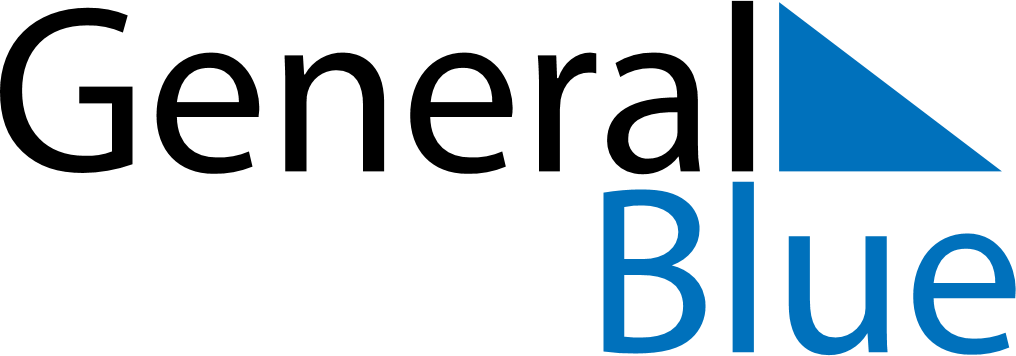 November 2019November 2019November 2019BruneiBruneiMONTUEWEDTHUFRISATSUN12345678910Birthday of Muhammad (Mawlid)1112131415161718192021222324252627282930